July 18, 2016(5:00 p.m.)AMENDED-M E M O R A N D U MTO:	LUZ Committee MembersFROM:	Danny Becton, Chair	Land Use & Zoning CommitteeRE:	8-2-16 LUZ Committee Special Meeting NoticeNotice is hereby given that Council Member Danny Becton will meet with the Land Use & Zoning Committee Members on Tuesday, August 2, 2016 at 4:45 PM in the Council Chamber, 1st Floor of City Hall, 117 West Duval St, Jacksonville, FL 32202. To consider the following legislation:2016-315  RESO re Appeal of Final Order issued by Jax Historic Preservation Comm Denying Minor Modification of COA MMA-16-01 as Requested by Benjamin Campen on Propty at 1830 Shadowlawn St. (Grandin) (LUZ)Please mark your calendars accordingly. All interested parties are encouraged to attend. For additional information, please contact Jessica Matthews, Legislative Assistant at (904) 630-1404.DB/JMcc:	Council Members/Staff	Cheryl Brown, Director		Carol Owens, Interim Chief, Legislative Services Division	Jeff Clements, Chief of Research	Office of the General Counsel	CityC@coj.net	Planning & Development Department	Posted Meeting – City Council Calendar	Electronic Notification – 1st Floor City Hall	Posting to Public Notices – City Council Webpage	Media Box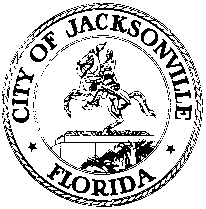 OFFICE OF THE CITY COUNCIL	DANNY BECTONCOUNCIL MEMBER  DISTRICT 11SUITE 425, CITY HALL117 WEST DUVAL STREETOFFICE (904) 630-1383JACKSONVILLE, FLORIDA 32202FAX (904) 630-2906E-MAIL: DBECTON@COJ.NET